Thursday 14th January 2021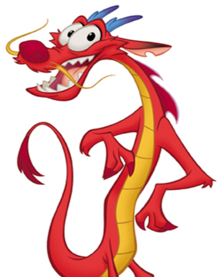 LO: To plan my letter When do we celebrate New Year?_______________________________________________________________________________________________How do you celebrate New Year?_____________________________________________________________________________________________________________________________________________________________________________________________________________________________________________________________________________________________________________________________________________________________________________________What questions do you have for Mushu?____________________________________________________________________________________________________________________________________________________________________________________________________________________________________________________________________________________________________________________________________________________________________________________________